Приложение № 1к исходящему от 28.12.2021г. № 1426 информацияпо исполнению Плана основных мероприятий на 2021 – 2023 годы, посвященных проведению на территории города Лангепаса Десятилетия детства в Российской Федерации за период 2021года.ОТЧЕТ по п. 52.о проведении межведомственной оперативно-профилактической операции «Подросток»(направлять в ОМВД России по г .Лангепасу)по итогам 2021 года.Раздел 1. Сведения об участии в проведении операции сотрудников территориальных органов МВД России и представителей государственных органов Раздел 3. Сведения о проведенных мероприятияхИнформацию подготовила заместитель директора по УВРН.М.Орлова, 8 (34669)2043227.12.2021г.№наименование мероприятиядата или период исполнениярезультат1.Реализация проекта «Самбо в школу» в общеобразовательный организацияхянварь – июнь 2021г.В ЛГ МАОУ «СОШ № 4» с сентября 2020г. реализуются программы: секция «САМБО» и секция «Первые шаги в Самбо». В школе на период с 1 сентября 2020 учебного года обучаются 965 несовершеннолетних, из них в программе «Самбо» и «Первые шаги в Самбо» участвуют 166 человек (3-4 классы – 62 человека, 104 человека – 5-9, 11 классы). Занятия и начальной школе «Первые шаги в Самбо» реализуются за счет третьего урока физической культуры. В 5-9-ых классах осуществляется модульный принцип планирования материала по разделу «Самбо» (24 часа) из вариативной части Государственного стандарта. В 11-м классе в рамках реализации внеурочного времени.       В школе 2 зала: большой спортивный зал и малый зал, переоборудованный для занятий по программе «Самбо». В секции «Самбо» во внеурочное время занимаются 12 человек.        В программе задействован учитель физической культуры: Тимофеев Сергей Викторович - учитель физической культуры, преподаватель САМБО, прошедший обучение по программе Самбо. 14.Участие в Окружном конкурсе детского рисунка  «Радуга Югры» в дистанционном форматефевраль-июнь 2021г.НОМИНАЦИЯ «ИЛЛЮСТРАЦИИ К ДЕТСКИМ СКАЗКАМ НАРОДОВ, НАСЕЛЯЮЩИХ ЮГРУ», возрастная категория 14 - 17 лет, Нарушевич Оксана Игоревна, руководитель Якупова Лира Раильевна Лангепасское городское муниципальное автономное общеобразовательное учреждение «Средняя общеобразовательная школа № 4» г.Лангепас, Дипломант I степени 15.Участие в реализации окружного проекта  «С папой в армию»март 2021г.В данном проекте участие не принимали в этом году.18.Проведение муниципального соревнования среди юных инспекторов движения «Безопасное колесо» апрель 2021г.По итогам соревнований «Безопасное колесо-2021» на III месте – команда школы № 4. 23.Участие в ежегодной Всероссийской акции «Добровольцы – детям!»апрель-октябрь 2021г.Участие не принимали.25.Проведения мероприятия, посвященного Международному дню детского «Телефон доверия» с единым общероссийским номероммай 2021г.17.05.2021г. проведены в 0 классных коллективах классные часы с распространением информации, вклеиванием в дневники информационных мини-памяток. Так же через мессенджеры в детские и родительские группы были распространены тематические памятки и информация о  детском «Телефоне доверия» с единым общероссийским номером. Информация доступна на школьном сайте https://school4lang86.ucoz.net/news/17_maja_mezhdunarodnyj_den_detskogo_telefona_doverija/2021-05-12-75 и продублирована во время пришкольного лагеря I смены 2021г. «Калейдоскоп»https://school4lang86.ucoz.net/news/na_detskom_telefone_doverija_kanikul_ne_byvaet/2021-06-04-9726.Участие в Окружных соревнования среди юных инспекторов движения «Безопасное колесо»Май 2021г.По итогам муниципального конкурса в окружном участвуют только победитель – I место.27.Проведение семейного месяца в автономном округеМай 2021г.Обучающиеся школы в мае месяце стали участниками регионального финансового марафона «Финансовая грамотность»:- прошли краткосрочное интелектуальное обучение и тестирование по актуальным темам, касающимся личных финансов: как планировать бюджет, покупки, как пользоваться современными финансовыми продуктами, а также как не попасться на уловки мошенников; Были проведены тематические классные часы на тему «Береги себя и свои деньги» - 40 классных часов с охватом 944 чел.;В 4-6 классах прошли в рамках внеурочной деятельности тематические занятия «Как рассказать детям о деньгах»https://school4-lang86.ucoz.net/news/onlajn_olimpiada_junyj_predprinimatel_i_finansovaja_gramotnost/2021-04-07-53 Муниципальные родительские собрания на тему «Об ответственности родителей (законных представителей за обеспечение комплексной безопасности несовершеннолетних в летние каникулы»19 мая 2021г.В городе проведено родительское собрание
по теме  «Об ответственности родителей (законных представителей за обеспечение комплексной безопасности несовершеннолетних в летние каникулы», на безе ЛГ МАУ «Фортуна», от школы присутствовало – 14 родителей.34.Городское мероприятие «Бал выпускника»Июнь 2021г.Выпускники школы стали участниками городского мероприятия «Бал выпускника» - 47 чел.35.Проведение марафона детства #Дети рулят86Июнь 2021г.Информация о проведении, сроках, значимых мероприятиях марафона детства #Дети рулят86 размещена на школьном сайте и доведена через мессенджеры до родителей и обучающихся https://school4-lang86.ucoz.net/news/marafon_detstva_detiruljat86/2021-05-26-85 08.06.2021г. воспитанники пришкольного лагеря «Калейдоскоп» стали участниками познавательной развлекательной программы «Волшебная страна детства», при Лангепасском городском муниципальном автономном учреждении «Центр культуры «Нефтяник», музейно-выставочном центре, охват составил 47 чел. https://school4-lang86.ucoz.net/news/prishkolnyj_lager_kalejdoskop/2021-06-08-102Воспитанники пришкольного лагеря «Калейдоскоп» стали участниками познавательной развлекательной программы «Пусть всегда будет детство!», где прошло знакомство детей с известными литературными героями, в форме интеллектуальной и подвижной игры. Охват составил 24 чел. 39Участие команды города в межрегиональных соревнованиях «Школа безопасности, Межрегиональном полевомлагере «Юный водник», «Юный спасатель»Июнь-июль 2021г.Участие не принимали.41Участие в окружных соревнованиях «Школа безопасности» среди обучающихся общеобразовательных организаций автономного округа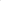 Сентябрь 2021г.Участие в окружных соревнованиях «Школа безопасности» среди обучающихся общеобразовательных организаций автономного округа не принимали42Участие в открытом окружном слете школьных лесничеств «Сохраним цветущий мир Югры»Сентябрь 2021г.Открытый окружной слет школьных лесничеств «Сохраним цветущий мир Югры» в 2021г. не организовывался.Команда школьного лесничества «БЕЛКИ» стала участницей в городе Ханты-Мансийске, в тематической образовательной смене «Естественные науки: Биология и экология» с 27 по 3 октября 2021г. Где воспитанники  проходили обучение на базе Югорского государственного университета.
https://vk.com/wall-199637264_478 45Внедрение эффективных практик оказания комплексной помощи детям-инвалидам, также детям с расстройствами аутистического спектра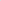 Декабрь 2021г. В ЛГ МАОУ «СОШ № 4»46Вовлечение несовершеннолетних, в отношении которых проводится индивидуальная профилактическая работа, в волонтерскую и в иную социально значимую деятельность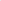 Декабрь 2021г.В ЛГ МАОУ «СОШ № 4» 4 несовершеннолетних обучающихся в отношении которых проводится индивидуальная профилактическая работа, вовлечены в волонтерскую деятельность: 1 юноша – участник общешкольных и городских акций «Поможем братьям меньшим»; 2 воспитанника состоят в числе школьного добровольческого  объединения «Волонтеры Культуры» и один ребенок участник школьного  волонтерского объединения «Выбор за тобой».49Обеспечение условий для обучения детей с ОВЗ и детей инвалидов по дополнительным общеобразовательным программамДекабрь 2021г.В ЛГ МАОУ «СОШ № 4» обеспечены условия и возможности для обучения детей с ОВЗ и детей инвалидов по программам внеурочной деятельности разного направления и в занятия школьных кружков и объединений.51Проведение в муниципальных образовательных организациях города с обучающимися и их законными представителями мероприятий, направленных на популяризацию электронных сервисов, в том числе тематических уроков по регистрации«личных кабинетов» на Едином портале государственных и муниципальных услуг (ЕПГУ) https://www. gosuslugi.ru/) Декабрь 2021г.В ЛГ МАОУ «СОШ № 4» организованы и проводятся тематические уроки «Урок цифры», направленные на популяризацию электронных сервисов, в том числе по регистрации «личных кабинетов» на Едином портале государственных и муниципальных услуг  https://school4-lang86.ucoz.net/news/urok_cifry_po_teme_razrabotka_igr/2021-11-19-227https://school4-lang86.ucoz.net/news/servisy_cifrovoj_obrazovatelnoj_platformoj_gis_obrazovanie_jugry/2021-11-11-212https://school4-lang86.ucoz.net/news/urok_cifry_iskusstvennyj_intellekt/2021-10-08-169https://school4-lang86.ucoz.net/news/cifrovoj_grazhdanin_jugry/2021-03-25-44 52Проведение ежегодной профилактической операции«Подросток»Декабрь 2021г.Приложение на 2-х листах54Распространение  информационных материалов, социальной рекламы о правах ребенка, в том числе по вопросам обеспечения безопасности детей, профилактики безнадзорности и правонарушении несовершеннолетних, ответственного родительства, через средства массовой информации, информационно телекоммуникационную сеть Интернет, организации и учреждения для детейДекабрь 2021г.На сайте ЛГ МАОУ «СОШ № 4» https://school4-lang86.ucoz.net/, в социальных группах в социальных сетях:https://vk.com/club199637264; https://instagram.com/school_4_langepas_ygra?utm_medium=copy_link размещается информация, материалы, социальная реклама по вопросам обеспечения безопасности детей, профилактики безнадзорности и правонарушении несовершеннолетних, ответственного родительства  https://vk.com/wall-199637264_436https://vk.com/wall-199637264_438https://vk.com/wall-199637264_554https://vk.com/wall-199637264_603https://vk.com/wall-199637264_627https://vk.com/wall-199637264_729 55Реализация комплекса мер по совершенствованию системы по профилактике суицидов среди несовершеннолетнихДекабрь 2021г.В ЛГ МАОУ «СОШ № 4» реализуется план мероприятий по профилактике суицидального поведения средиобучающихся ЛГ МАОУ «СОШ №4»на 2021-2022 учебный год, утвержденный приказом от 31.08.2021г. № 140у.«Об утверждении планов профилактической работы в период образовательного процесса в 2021 – 2022 учебном году». 59Участие в проводимых Главным управлением МЧС России по автономному округу конкурсов детско-юношеского творчества на противопожарную тематику; учебно-познавательных занятий детьми по вопросам соблюдения требований пожарной безопасности в детском лагере, быту, в лесу и т.д.Декабрь 2021г.Обучающиеся ЛГ МАОУ «СОШ № 4» ежегодно принимают участие в конкурсах детско-юношеского творчества на противопожарную тематику по вопросам соблюдения требований пожарной безопасности в детском лагере, быту, в лесу, на улице, дома.https://school4-lang86.ucoz.net/news/rastu_v_jugre/2021-11-12-217 Код стр.Задействовано в проведении операции (человек)ААБ0Представителей органов исполнительной властиПредставителей органов исполнительной власти90в том числерайонных и окружных КДНиЗП100в том числеорганов образования110в том числеорганов здравоохранения120Представителей других субъектов системы профилактикиПредставителей других субъектов системы профилактики130Представителей транспортных предприятийПредставителей транспортных предприятий140Представителей общественных объединений правоохранительной направленностиПредставителей общественных объединений правоохранительной направленности150Представителей СМИПредставителей СМИ160Код стр. Всего ААААААБ5ПровереноПровереноПроверенонесовершеннолетних, состоящих на учете  несовершеннолетних, состоящих на учете  несовершеннолетних, состоящих на учете  13ПровереноПровереноПроверенов том числе членов неформальных молодежных объединенийв том числе членов неформальных молодежных объединенийв том числе членов неформальных молодежных объединений20ПровереноПровереноПроверенородителей (иных законных представителей), состоящих на учетеродителей (иных законных представителей), состоящих на учетеродителей (иных законных представителей), состоящих на учете31ПровереноПровереноПровереносемей «группы риска»семей «группы риска»семей «группы риска»41Проведено лекций, бесед, инструктажей в учебных заведениях Проведено лекций, бесед, инструктажей в учебных заведениях Проведено лекций, бесед, инструктажей в учебных заведениях Проведено лекций, бесед, инструктажей в учебных заведениях Проведено лекций, бесед, инструктажей в учебных заведениях Проведено лекций, бесед, инструктажей в учебных заведениях 89в том числе в том числе с несовершеннолетнимис несовершеннолетнимис несовершеннолетнимис несовершеннолетними93в том числе в том числе с родителями и законными представителямис родителями и законными представителямис родителями и законными представителямис родителями и законными представителями104в том числе в том числе администрацией образовательных учрежденийадминистрацией образовательных учрежденийадминистрацией образовательных учрежденийадминистрацией образовательных учреждений110в том числе в том числе по профилактике детского дорожно-транспортного травматизма по профилактике детского дорожно-транспортного травматизма по профилактике детского дорожно-транспортного травматизма по профилактике детского дорожно-транспортного травматизма 122Приняты меры в отношении несовершеннолетнихПриняты меры в отношении несовершеннолетнихПриняты меры в отношении несовершеннолетнихПриняты меры в отношении несовершеннолетнихПриняты меры в отношении несовершеннолетнихПриняты меры в отношении несовершеннолетних130из нихобследовано у врача-наркологаобследовано у врача-наркологаобследовано у врача-наркологаобследовано у врача-наркологаобследовано у врача-нарколога140из нихпомещено в наркологический диспансерпомещено в наркологический диспансерпомещено в наркологический диспансерпомещено в наркологический диспансерпомещено в наркологический диспансер150из нихвозвращено в образовательные учреждениявозвращено в образовательные учреждениявозвращено в образовательные учреждениявозвращено в образовательные учреждениявозвращено в образовательные учреждения160из нихтрудоустроенотрудоустроенотрудоустроенотрудоустроенотрудоустроено170ААААААБ3решен вопрос в отношении досуговой занятостирешен вопрос в отношении досуговой занятостирешен вопрос в отношении досуговой занятостирешен вопрос в отношении досуговой занятостирешен вопрос в отношении досуговой занятости183Проверено мест возможного пребывания несовершеннолетнихПроверено мест возможного пребывания несовершеннолетнихПроверено мест возможного пребывания несовершеннолетнихПроверено мест возможного пребывания несовершеннолетнихПроверено мест возможного пребывания несовершеннолетнихПроверено мест возможного пребывания несовершеннолетних1916втомчислевтомчиследворовых площадокдворовых площадокдворовых площадокдворовых площадок206втомчислевтомчислеподъездов жилых домов, чердаков, подваловподъездов жилых домов, чердаков, подваловподъездов жилых домов, чердаков, подваловподъездов жилых домов, чердаков, подвалов212втомчислевтомчислестроек, заброшенных зданий строек, заброшенных зданий строек, заброшенных зданий строек, заброшенных зданий 220втомчислевтомчислеобъектов транспортаобъектов транспортаобъектов транспортаобъектов транспорта230втомчислевтомчислеиз нихиз нихиз нихподземных и надземных переходов240втомчислевтомчислеиз нихиз нихиз нихвокзалов250втомчислевтомчислеиз нихиз нихиз нихаэропортов260втомчислевтомчислеиз нихиз нихиз нихморских, речных портов270втомчислевтомчислеторговых точек и прилегающей к ним территорииторговых точек и прилегающей к ним территорииторговых точек и прилегающей к ним территорииторговых точек и прилегающей к ним территории282втомчислевтомчислемест проведения досугамест проведения досугамест проведения досугамест проведения досуга290втомчислевтомчислеиз нихиз нихиз нихдискотек, клубов300втомчислевтомчислеиз нихиз нихиз нихкафе, баров, ресторанов311втомчислевтомчислемест массового пребывания гражданмест массового пребывания гражданмест массового пребывания гражданмест массового пребывания граждан322втомчислевтомчислеиз нихиз нихиз нихспортивных сооружений 332втомчислевтомчислеиз нихиз нихиз нихскверов, парков 341втомчислевтомчислеучреждений с круглосуточным пребыванием несовершеннолетнихучреждений с круглосуточным пребыванием несовершеннолетнихучреждений с круглосуточным пребыванием несовершеннолетнихучреждений с круглосуточным пребыванием несовершеннолетних350втомчислевтомчислеиз нихиз нихиз нихдетских домов360втомчислевтомчислеиз нихиз нихиз нихшкол-интернатов370втомчислевтомчислеиз нихиз нихиз нихСУВУЗТ380Количество выступлений на телевидении, радиоКоличество выступлений на телевидении, радиоКоличество выступлений на телевидении, радиоКоличество выступлений на телевидении, радиоКоличество выступлений на телевидении, радиоКоличество выступлений на телевидении, радио390Количество публикаций в газетах и журналахКоличество публикаций в газетах и журналахКоличество публикаций в газетах и журналахКоличество публикаций в газетах и журналахКоличество публикаций в газетах и журналахКоличество публикаций в газетах и журналах400Внесено представлений в заинтересованные органы исполнительной власти по устранению причин и условий, способствующих безнадзорности и совершению несовершеннолетними правонарушенийВнесено представлений в заинтересованные органы исполнительной власти по устранению причин и условий, способствующих безнадзорности и совершению несовершеннолетними правонарушенийВнесено представлений в заинтересованные органы исполнительной власти по устранению причин и условий, способствующих безнадзорности и совершению несовершеннолетними правонарушенийВнесено представлений в заинтересованные органы исполнительной власти по устранению причин и условий, способствующих безнадзорности и совершению несовершеннолетними правонарушенийВнесено представлений в заинтересованные органы исполнительной власти по устранению причин и условий, способствующих безнадзорности и совершению несовершеннолетними правонарушенийВнесено представлений в заинтересованные органы исполнительной власти по устранению причин и условий, способствующих безнадзорности и совершению несовершеннолетними правонарушений410Количество несовершеннолетних, состоящих на учете в ОВДКоличество несовершеннолетних, состоящих на учете в ОВДКоличество несовершеннолетних, состоящих на учете в ОВДКоличество несовершеннолетних, состоящих на учете в ОВДКоличество несовершеннолетних, состоящих на учете в ОВДКоличество несовершеннолетних, состоящих на учете в ОВД455из нихиз нихиз нихиз нихколичество организованных несовершеннолетних в летний периодколичество организованных несовершеннолетних в летний период465